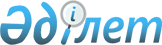 О городском бюджете на 2019 - 2021 годы
					
			С истёкшим сроком
			
			
		
					Решение XXVI сессии Приозерского городского маслихата Карагандинской области от 26 декабря 2018 года № 26/247. Зарегистрировано Департаментом юстиции Карагандинской области 29 декабря 2018 года № 5108. Прекращено действие в связи с истечением срока
      В соответствии с Бюджетным кодексом Республики Казахстан от 4 декабря 2008 года, Законом Республики Казахстан от 23 января 2001 года "О местном государственном управлении и самоуправлении в Республике Казахстан" городской маслихат РЕШИЛ:
      1. Утвердить городской бюджет на 2019 - 2021 годы согласно приложениям 1, 2 и 3 соответственно, в том числе на 2019 год в следующих объемах:
      1) доходы – 3128989 тысяч тенге, в том числе:
      налоговые поступления - 210798 тысяч тенге;
      неналоговые поступления - 28498 тысяч тенге;
      поступления от продажи основного капитала - 22055 тысяч тенге;
      поступления трансфертов - 2867638 тысяч тенге;
      2) затраты - 3181379 тысяч тенге;
      3) чистое бюджетное кредитование - 0 тысяч тенге, в том числе:
      бюджетные кредиты - 0 тысяч тенге;
      погашение бюджетных кредитов - 0 тысяч тенге;
      4) сальдо по операциям с финансовыми активами - 0 тысяч тенге, в том числе:
      приобретение финансовых активов - 0 тысяч тенге;
      поступления от продажи финансовых активов государства - 0 тысяч тенге;
      5) дефицит (профицит) бюджета – минус 47971 тысяч тенге;
      6) финансирование дефицита (использование профицита) бюджета - 47971 тысяч тенге, в том числе:
      поступление займов - 0 тысяч тенге;
      погашение займов - 0 тысяч тенге;
      используемые остатки бюджетных средств - 47971 тысяч тенге.
      Сноска. Пункт 1 – в редакции решения Приозерского городского маслихата Карагандинской области от 21.11.2019 № 35/340 (вводится в действие с 01.01.2019).


      2. Учесть в составе поступлений городского бюджета на 2019 год объем субвенций, передаваемых из областного бюджета в бюджет города, в сумме 1674640 тысяч тенге.
      3. Утвердить резерв местного исполнительного органа района (города областного значения) на 2019 год в сумме 5169 тысяч тенге. 
       4. Утвердить перечень местных бюджетных программ, не подлежащих секвестру в процессе исполнения бюджета города на 2019 год согласно приложению 4.
      5. Утвердить перечень местных бюджетных программ развития на 2019 год, направляемых на реализацию инвестиционных проектов согласно приложению 5.
       6. Настоящее решение вводится в действие с 1 января 2019 года. Городской бюджет на 2019 год
      Сноска. Приложение 1 – в редакции решения Приозерского городского маслихата Карагандинской области от 21.11.2019 № 35/340 (вводится в действие с 01.01.2019). Городской бюджет на 2020 год Городской бюджет на 2021 год Перечень местных бюджетных программ, не подлежащих секвестру в процессе исполнения бюджета города на 2019 год Перечень местных бюджетных программ развития на 2019 год, направляемых на реализацию инвестиционных проектов
      Сноска. Приложение 5 – в редакции решения Приозерского городского маслихата Карагандинской области от 21.11.2019 № 35/340 (вводится в действие с 01.01.2019).
					© 2012. РГП на ПХВ «Институт законодательства и правовой информации Республики Казахстан» Министерства юстиции Республики Казахстан
				
      Председатель сессии 

У. Алмас

      Секретарь городского маслихата 

Б. Сарсембеков
Приложение 1к решению XXVI сессииПриозерского городского маслихатаот 26 декабря 2018 года № 26/247
Категория
Категория
Категория
Категория
сумма (тысяч тенге)
Класс 
Класс 
Класс 
сумма (тысяч тенге)
Подкласс
Подкласс
сумма (тысяч тенге)
Наименование
сумма (тысяч тенге)
1
2
3
4
5
I. Доходы
3128989
1
Налоговые поступления
210798
01
Подоходный налог
82756
2
Индивидуальный подоходный налог
82756
03
Социальный налог
59190
1
Социальный налог
59190
04
Налоги на собственность
50190
1
Налоги на имущество
18528
3
Земельный налог
12200
4
Налог на транспортные средства
19446
5
Единый земельный налог
16
05
Внутренние налоги на товары, работы и услуги
16988
2
Акцизы
1399
3
Поступления за использование природных и других ресурсов 
5200
4
Сборы за ведение предпринимательской и профессиональной деятельности
8828
5
Налог на игорный бизнес
1561
08
Обязательные платежи, взимаемые за совершение юридически значимых действий и (или) выдачу документов уполномоченными на то государственными органами или должностными лицами
1674
1
Государственная пошлина
1674
2
Неналоговые поступления
28498
01
Доходы от государственной собственности
17282
1
Поступления части чистого дохода государственных предприятий
287
5
Доходы от аренды имущества, находящегося в государственной собственности
16995
04
Штрафы, пени, санкции, взыскания, налагаемые государственными учреждениями, финансируемыми из государственного бюджета, а также содержащимися и финансируемыми из бюджета (сметы расходов) Национального Банка Республики Казахстан
2826
1
Штрафы, пени, санкции, взыскания, налагаемые государственными учреждениями, финансируемыми из государственного бюджета, а также содержащимися и финансируемыми из бюджета (сметы расходов) Национального Банка Республики Казахстан, за исключением поступлений от организаций нефтяного сектора и в Фонд компенсации потерпевшим
2826
06
Прочие неналоговые поступления
8390
1
Прочие неналоговые поступления
8390
3
Поступления от продажи основного капитала
22055
01
Продажа государственного имущества, закрепленного за государственными учреждениями
15799
1
Продажа государственного имущества, закрепленного за государственными учреждениями
15799
03
Продажа земли и нематериальных активов
6256
1
Продажа земли
3640
2
Продажа нематериальных активов
2616
4
Поступления трансфертов
2867638
02
Трансферты из вышестоящих органов государственного управления
2867638
2
Трансферты из областного бюджета
2867638
Функциональная группа
Функциональная группа
Функциональная группа
Функциональная группа
Функциональная группа
Сумма (тысяч тенге) 
Функциональная подгруппа
Функциональная подгруппа
Функциональная подгруппа
Функциональная подгруппа
Сумма (тысяч тенге) 
Администратор бюджетных программ
Администратор бюджетных программ
Администратор бюджетных программ
Сумма (тысяч тенге) 
Программа
Программа
Сумма (тысяч тенге) 
Наименование
Сумма (тысяч тенге) 
1
2
3
4
5
6
II. Затраты
3181379
01
Государственные услуги общего характера
297740
1
Представительные, исполнительные и другие органы, выполняющие общие функции государственного управления
131856
112
Аппарат маслихата района (города областного значения)
32001
001
Услуги по обеспечению деятельности маслихата района (города областного значения)
29448
003
Капитальные расходы государственного органа
2553
122
Аппарат акима района (города областного значения)
99855
001
Услуги по обеспечению деятельности акима района (города областного значения)
98629
003
Капитальные расходы государственного органа
1226
2
Финансовая деятельность
16456
459
Отдел экономики и финансов района (города областного значения)
16456
003
Проведение оценки имущества в целях налогообложения
230
010
Приватизация, управление коммунальным имуществом, постприватизационная деятельность и регулирование споров, связанных с этим
16226
9
Прочие государственные услуги общего характера
149428
454
Отдел предпринимательства и сельского хозяйства района (города областного значения)
22821
001
Услуги по реализации государственной политики на местном уровне в области развития предпринимательства и сельского хозяйства
22113
007
Капитальные расходы государственного органа
708
459
Отдел экономики и финансов района (города областного значения)
33000
001
Услуги по реализации государственной политики в области формирования и развития экономической политики, государственного планирования, исполнения бюджета и управления коммунальной собственностью района (города областного значения)
32292
015
Капитальные расходы государственного органа
708
467
Отдел строительства района (города областного значения)
620
040
Развитие объектов государственных органов
620
486
Отдел земельных отношений, архитектуры и градостроительства района (города областного значения)
48757
001
Услуги по реализации государственной политики в области регулирования земельных отношений, архитектуры и градостроительства на местном уровне
45818
003
Капитальные расходы государственного органа
2939
492
Отдел жилищно-коммунального хозяйства, пассажирского транспорта, автомобильных дорог и жилищной инспекции района (города областного значения)
44230
001
Услуги по реализации государственной политики на местном уровне в области жилищно-коммунального хозяйства, пассажирского транспорта, автомобильных дорог и жилищной инспекции
41499
013
Капитальные расходы государственного органа
2731
02
Оборона
2276
1
Военные нужды
2172
122
Аппарат акима района (города областного значения)
2172
005
Мероприятия в рамках исполнения всеобщей воинской обязанности
2172
2
Организация работы по чрезвычайным ситуациям
104
122
Аппарат акима района (города областного значения)
104
006
Предупреждение и ликвидация чрезвычайных ситуаций масштаба района (города областного значения)
104
03
Общественный порядок, безопасность, правовая, судебная, уголовно-исполнительная деятельность
190
6
Уголовно-исполнительная система
190
451
Отдел занятости и социальных программ района (города областного значения)
190
039
Организация и осуществление социальной адаптации и реабилитации лиц, отбывших уголовные наказания
190
04
Образование
1023715
1
Дошкольное воспитание и обучение
248314
464
Отдел образования района (города областного значения)
227105
040
Реализация государственного образовательного заказа в дошкольных организациях образования
227105
467
Отдел строительства района (города областного значения)
21209
037
Строительство и реконструкция объектов дошкольного воспитания и обучения
21209
2
Начальное, основное среднее и общее среднее образование
681516
464
Отдел образования района (города областного значения)
681516
003
Общеобразовательное обучение
565801
006
Дополнительное образование для детей
115715
9
Прочие услуги в области образования
93885
464
Отдел образования района (города областного значения)
93885
001
Услуги по реализации государственной политики на местном уровне в области образования
29238
005
Приобретение и доставка учебников, учебно-методических комплексов для государственных учреждений образования района (города областного значения)
36667
012
Капитальные расходы государственного органа
802
015
Ежемесячные выплаты денежных средств опекунам (попечителям) на содержание ребенка-сироты (детей-сирот), и ребенка (детей), оставшегося без попечения родителей
3293
022
Выплата единовременных денежных средств казахстанским гражданам, усыновившим (удочерившим) ребенка (детей)-сироту и ребенка (детей), оставшегося без попечения родителей 
188
067
Капитальные расходы подведомственных государственных учреждений и организаций
22496
068
Обеспечение повышения компьютерной грамотности населения
1201
 06
Социальная помощь и социальное обеспечение
286679
1
Социальное обеспечение
112816
451
Отдел занятости и социальных программ района (города областного значения)
108886
005
Государственная адресная социальная помощь
108886
464
Отдел образования района (города областного значения)
3930
030
Содержание ребенка (детей), переданного патронатным воспитателям
3930
2
Социальная помощь
138443
451
Отдел занятости и социальных программ района (города областного значения)
138443
002
Программа занятости
97764
006
Оказание жилищной помощи 
814
007
Социальная помощь отдельным категориям нуждающихся граждан по решениям местных представительных органов
11690
010
Материальное обеспечение детей-инвалидов, воспитывающихся и обучающихся на дому
85
014
Оказание социальной помощи нуждающимся гражданам на дому
3649
017
Обеспечение нуждающихся инвалидов обязательными гигиеническими средствами и предоставление услуг специалистами жестового языка, индивидуальными помощниками в соответствии с индивидуальной программой реабилитации инвалида
3842
023
Обеспечение деятельности центров занятости населения
20599
9
Прочие услуги в области социальной помощи и социального обеспечения
35420
451
Отдел занятости и социальных программ района (города областного значения)
35420
001
Услуги по реализации государственной политики на местном уровне в области обеспечения занятости и реализации социальных программ для населения
24857
011
Оплата услуг по зачислению, выплате и доставке пособий и других социальных выплат
197
021
Капитальные расходы государственного органа
6978
050
Обеспечение прав и улучшение качества жизни инвалидов в Республике Казахстан 
1286
054
Размещение государственного социального заказа в неправительственных организациях
642
067
Капитальные расходы подведомственных государственных учреждений и организаций
1460
07
Жилищно-коммунальное хозяйство
1305996
1
Жилищное хозяйство
237415
467
Отдел строительства района (города областного значения)
195479
003
Проектирование и (или) строительство, реконструкция жилья коммунального жилищного фонда
176688
004
Проектирование, развитие и (или) обустройство инженерно-коммуникационной инфраструктуры
18791
492
Отдел жилищно-коммунального хозяйства, пассажирского транспорта, автомобильных дорог и жилищной инспекции района (города областного значения)
41936
003
Организация сохранения государственного жилищного фонда
15256
098
Приобретение жилья коммунального жилищного фонда
26680
2
Коммунальное хозяйство
905096
467
Отдел строительства района (города областного значения)
0
006
Развитие системы водоснабжения и водоотведения
0
492
Отдел жилищно-коммунального хозяйства, пассажирского транспорта, автомобильных дорог и жилищной инспекции района (города областного значения)
905096
011
Обеспечение бесперебойного теплоснабжения малых городов
638888
012
Функционирование системы водоснабжения и водоотведения
266208
3
Благоустройство населенных пунктов
163485
492
Отдел жилищно-коммунального хозяйства, пассажирского транспорта, автомобильных дорог и жилищной инспекции района (города областного значения)
163485
015
Освещение улиц в населенных пунктах
15806
016
Обеспечение санитарии населенных пунктов
1581
017
Содержание мест захоронений и захоронение безродных
0
018
Благоустройство и озеленение населенных пунктов
146098
08
Культура, спорт, туризм и информационное пространство
126496
1
Деятельность в области культуры
9983
467
Отдел строительства района (города областного значения)
3282
011
Развитие объектов культуры
3282
478
Отдел внутренней политики, культуры и развития языков района (города областного значения)
6701
009
Поддержка культурно-досуговой работы
6701
2
Спорт
24255
465
Отдел физической культуры и спорта района (города областного значения)
24255
001
Услуги по реализации государственной политики на местном уровне в сфере физической культуры и спорта
15394
004
Капитальные расходы государственного органа
166
005
Развитие массового спорта и национальных видов спорта 
2062
006
Проведение спортивных соревнований на районном (города областного значения) уровне
1692
007
Подготовка и участие членов сборных команд района (города областного значения) по различным видам спорта на областных спортивных соревнованиях
4941
3
Информационное пространство
30397
478
Отдел внутренней политики, культуры и развития языков района (города областного значения)
30397
005
Услуги по проведению государственной информационной политики
6156
007
Функционирование районных (городских) библиотек
21307
008
Развитие государственного языка и других языков народа Казахстана
2934
9
Прочие услуги по организации культуры, спорта, туризма и информационного пространства
61861
478
Отдел внутренней политики, культуры и развития языков района (города областного значения)
61861
001
Услуги по реализации государственной политики на местном уровне в области информации, укрепления государственности и формирования социального оптимизма граждан, развития языков и культуры
25983
003
Капитальные расходы государственного органа
1305
004
Реализация мероприятий в сфере молодежной политики
25393
032
Капитальные расходы подведомственных государственных учреждений и организаций
9180
10
Сельское, водное, лесное, рыбное хозяйство, особо охраняемые природные территории, охрана окружающей среды и животного мира, земельные отношения
33772
1
Сельское хозяйство
31857
473
Отдел ветеринарии района (города областного значения)
31857
001
Услуги по реализации государственной политики на местном уровне в сфере ветеринарии
19173
003
Капитальные расходы государственного органа
2854
005
Обеспечение функционирования скотомогильников (биотермических ям)
770
007
Организация отлова и уничтожения бродячих собак и кошек
1863
009
Проведение ветеринарных мероприятий по энзоотическим болезням животных
25
010
Проведение мероприятий по идентификации сельскохозяйственных животных
1218
011
Проведение противоэпизоотических мероприятий
3193
032
Капитальные расходы подведомственных государственных учреждений и организаций
2761
6
Земельные отношения
1915
486
Отдел земельных отношений, архитектуры и градостроительства района (города областного значения)
1915
008
Землеустройство, проводимое при установлении границ районов, городов областного значения, районного значения, сельских округов, поселков, сел
1915
11
Промышленность, архитектурная, градостроительная и строительная деятельность
16996
2
Архитектурная, градостроительная и строительная деятельность
16996
467
Отдел строительства района (города областного значения)
16996
001
Услуги по реализации государственной политики на местном уровне в области строительства
16664
017
Капитальные расходы государственного органа
332
12
Транспорт и коммуникации
33269
1
Автомобильный транспорт
26905
492
Отдел жилищно-коммунального хозяйства, пассажирского транспорта, автомобильных дорог и жилищной инспекции района (города областного значения)
26905
023
Обеспечение функционирования автомобильных дорог
6785
045
Капитальный и средний ремонт автомобильных дорог районного значения и улиц населенных пунктов
20120
9
Прочие услуги в сфере транспорта и коммуникаций
6364
492
Отдел жилищно-коммунального хозяйства, пассажирского транспорта, автомобильных дорог и жилищной инспекции района (города областного значения)
6364
037
Субсидирование пассажирских перевозок по социально значимым городским (сельским), пригородным и внутрирайонным сообщениям
6364
13
Прочие
5433
3
Поддержка предпринимательской деятельности и защита конкуренций
433
454
Отдел предпринимательства и сельского хозяйства района (города областного значения)
433
006
Поддержка предпринимательской деятельности
433
9
Прочие
5000
459
Отдел экономики и финансов района (города областного значения)
5000
012
Резерв местного исполнительного органа района (города областного значения)
5000
15
Трансферты
48817
1
Трансферты
48817
459
Отдел экономики и финансов района (города областного значения)
48817
006
Возврат неиспользованных (недоиспользованных) целевых трансфертов
26217
024
Целевые текущие трансферты из нижестоящего бюджета на компенсацию потерь вышестоящего бюджета в связи с изменением законодательства
22600
III. Чистое бюджетное кредитование
0
Категория
Категория
Категория
Категория
Сумма (тысяч тенге)
Класс
Класс
Класс
Сумма (тысяч тенге)
Подкласс
Подкласс
Сумма (тысяч тенге)
Наименование
Сумма (тысяч тенге)
1
2
3
4
5
Погашение бюджетных кредитов
0
Функциональная группа
Функциональная группа
Функциональная группа
Функциональная группа
Функциональная группа
Сумма (тысяч тенге)
Функциональная подгруппа
Функциональная подгруппа
Функциональная подгруппа
Функциональная подгруппа
Сумма (тысяч тенге)
Администратор бюджетных программ
Администратор бюджетных программ
Администратор бюджетных программ
Сумма (тысяч тенге)
Программа
Программа
Сумма (тысяч тенге)
Наименование
Сумма (тысяч тенге)
1
2
3
4
5
6
IV. Сальдо по операциям с финансовыми активами
-4419
Приобретение финансовых активов
0
Категория
Категория
Категория
Категория
Сумма (тысяч тенге)
Класс
Класс
Класс
Сумма (тысяч тенге)
Подкласс
Подкласс
Сумма (тысяч тенге)
Наименование
Сумма (тысяч тенге)
1
2
3
4
5
6
Поступление от продажи финансовых активов государства
4419
01
Поступления от продажи финансовых активов государства
4419
1
Поступления от продажи финансовых активов внутри страны
4419
Наименование
Сумма (тысяч тенге)
1
2
V. Дефицит (профицит) бюджета
-47971
VI. Финансирование дефицита (использование профицита) бюджета
47971Приложение 2к решению XXVI сессииПриозерского городского маслихатаот 26 декабря 2018 года № 26/247
Категория
Категория
Категория
Категория
Сумма (тысяч тенге)
Класс 
Класс 
Класс 
Сумма (тысяч тенге)
Подкласс
Подкласс
Сумма (тысяч тенге)
Наименование
Сумма (тысяч тенге)
1
2
3
4
5
I. Доходы
2003533
1
Налоговые поступления
228456
01
Подоходный налог
95485
2
Индивидуальный подоходный налог
95485
03
Социальный налог
63333
1
Социальный налог
63333
04
Налоги на собственность
55095
1
Налоги на имущество
22655
3
Земельный налог
14230
4
Налог на транспортные средства
18210
05
Внутренние налоги на товары, работы и услуги
11371
2
Акцизы
1650
3
Поступления за использование природных и других ресурсов 
5400
4
Сборы за ведение предпринимательской и профессиональной деятельности
2696
5
Налог на игорный бизнес
1625
08
Обязательные платежи, взимаемые за совершение юридически значимых действий и (или) выдачу документов уполномоченными на то государственными органами или должностными лицами
3172
1
Государственная пошлина
3172
2
Неналоговые поступления
23594
01
Доходы от государственной собственности
21708
1
Поступления части чистого дохода государственных предприятий
304
5
Доходы от аренды имущества, находящегося в государственной собственности
21404
06
Прочие неналоговые поступления
1886
1
Прочие неналоговые поступления
1886
3
Поступления от продажи основного капитала
18231
01
Продажа государственного имущества, закрепленного за государственными учреждениями
10759
1
Продажа государственного имущества, закрепленного за государственными учреждениями
10759
03
Продажа земли и нематериальных активов
7472
1
Продажа земли
5512
2
Продажа нематериальных активов
1960
4
Поступления трансфертов
1733252
02
Трансферты из вышестоящих органов государственного управления
1733252
2
Трансферты из областного бюджета
1733252
Функциональная группа
Функциональная группа
Функциональная группа
Функциональная группа
Функциональная группа
Сумма (тысяч тенге) 
Функциональная подгруппа
Функциональная подгруппа
Функциональная подгруппа
Функциональная подгруппа
Сумма (тысяч тенге) 
Администратор бюджетных программ
Администратор бюджетных программ
Администратор бюджетных программ
Сумма (тысяч тенге) 
Программа
Программа
Сумма (тысяч тенге) 
Наименование
Сумма (тысяч тенге) 
1
2
3
4
5
6
II. Затраты
2003533
01
Государственные услуги общего характера
348135
1
Представительные, исполнительные и другие органы, выполняющие общие функции государственного управления
160248
112
Аппарат маслихата района (города областного значения)
37792
001
Услуги по обеспечению деятельности маслихата района (города областного значения)
35137
003
Капитальные расходы государственного органа
2655
122
Аппарат акима района (города областного значения)
122456
001
Услуги по обеспечению деятельности акима района (города областного значения)
120226
003
Капитальные расходы государственного органа
2230
2
Финансовая деятельность
21518
459
Отдел экономики и финансов района (города областного значения)
21518
003
Проведение оценки имущества в целях налогообложения
272
010
Приватизация, управление коммунальным имуществом, постприватизационная деятельность и регулирование споров, связанных с этим
21246
9
Прочие государственные услуги общего характера
166369
454
Отдел предпринимательства и сельского хозяйства района (города областного значения)
28534
001
Услуги по реализации государственной политики на местном уровне в области развития предпринимательства и сельского хозяйства
27956
007
Капитальные расходы государственного органа
578
459
Отдел экономики и финансов района (города областного значения)
39791
001
Услуги по реализации государственной политики в области формирования и развития экономической политики, государственного планирования, исполнения бюджета и управления коммунальной собственностью района (города областного значения)
39240
015
Капитальные расходы государственного органа
551
467
Отдел строительства района (города областного значения)
3590
040
Развитие объектов государственных органов
3590
486
Отдел земельных отношений, архитектуры и градостроительства района (города областного значения)
51966
001
Услуги по реализации государственной политики в области регулирования земельных отношений, архитектуры и градостроительства на местном уровне
49430
003
Капитальные расходы государственного органа
2536
492
Отдел жилищно-коммунального хозяйства, пассажирского транспорта, автомобильных дорог и жилищной инспекции 
42488
района (города областного значения)
001
Услуги по реализации государственной политики на местном уровне в области жилищно-коммунального хозяйства, пассажирского транспорта, автомобильных дорог и жилищной инспекции
40461
013
Капитальные расходы государственного органа
2027
02
Оборона
2262
1
Военные нужды
1763
122
Аппарат акима района (города областного значения)
1763
005
Мероприятия в рамках исполнения всеобщей воинской обязанности
1763
2
Организация работы по чрезвычайным ситуациям
499
122
Аппарат акима района (города областного значения)
499
006
Предупреждение и ликвидация чрезвычайных ситуаций масштаба района (города областного значения)
499
03
Общественный порядок, безопасность, правовая, судебная, уголовно-исполнительная деятельность
520
6
Уголовно-исполнительная система
520
451
Отдел занятости и социальных программ района (города областного значения)
520
039
Организация и осуществление социальной адаптации и реабилитации лиц, отбывших уголовные наказания
520
04
Образование
887565
1
Дошкольное воспитание и обучение
248181
464
Отдел образования района (города областного значения)
218021
040
Реализация государственного образовательного заказа в дошкольных организациях образования
218021
467
Отдел строительства района (города областного значения)
30160
037
Строительство и реконструкция объектов дошкольного воспитания и обучения
30160
2
Начальное, основное среднее и общее среднее образование
529354
464
Отдел образования района (города областного значения)
529354
003
Общеобразовательное обучение
421595
006
Дополнительное образование для детей
107759
9
Прочие услуги в области образования
110030
464
Отдел образования района (города областного значения)
110030
001
Услуги по реализации государственной политики на местном уровне в области образования
36389
005
Приобретение и доставка учебников, учебно-методических комплексов для государственных учреждений образования района (города областного значения)
31014
012
Капитальные расходы государственного органа
910
015
Ежемесячные выплаты денежных средств опекунам (попечителям) на содержание ребенка-сироты (детей-сирот), и ребенка (детей), оставшегося без попечения родителей
5322
022
Выплата единовременных денежных средств казахстанским гражданам, усыновившим (удочерившим) ребенка (детей)-сироту и ребенка (детей), оставшегося без попечения родителей 
196
067
Капитальные расходы подведомственных государственных учреждений и организаций
36199
 06
Социальная помощь и социальное обеспечение
128326
1
Социальное обеспечение
7409
451
Отдел занятости и социальных программ района (города областного значения)
3120
005
Государственная адресная социальная помощь
3120
464
Отдел образования района (города областного значения)
4289
030
Содержание ребенка (детей), переданного патронатным воспитателям
4289
2
Социальная помощь
80266
451
Отдел занятости и социальных программ района (города областного значения)
80266
002
Программа занятости
40187
006
Оказание жилищной помощи 
1926
007
Социальная помощь отдельным категориям нуждающихся граждан по решениям местных представительных органов
13662
010
Материальное обеспечение детей-инвалидов, воспитывающихся и обучающихся на дому
125
014
Оказание социальной помощи нуждающимся гражданам на дому
3327
017
Обеспечение нуждающихся инвалидов обязательными гигиеническими средствами и предоставление услуг специалистами жестового языка, индивидуальными помощниками в соответствии с индивидуальной программой реабилитации инвалида
6217
023
Обеспечение деятельности центров занятости населения
14822
9
Прочие услуги в области социальной помощи и социального обеспечения
40651
451
Отдел занятости и социальных программ района (города областного значения)
40651
001
Услуги по реализации государственной политики на местном уровне в области обеспечения занятости и реализации социальных программ для населения
31207
011
Оплата услуг по зачислению, выплате и доставке пособий и других социальных выплат
205
021
Капитальные расходы государственного органа
8816
067
Капитальные расходы подведомственных государственных учреждений и организаций
423
07
Жилищно-коммунальное хозяйство
430083
1
Жилищное хозяйство
34545
467
Отдел строительства района (города областного значения)
15360
003
Проектирование и (или) строительство, реконструкция жилья коммунального жилищного фонда
13431
004
Проектирование, развитие и (или) обустройство инженерно-коммуникационной инфраструктуры
1929
492
Отдел жилищно-коммунального хозяйства, пассажирского транспорта, автомобильных дорог и жилищной инспекции
19185
района (города областного значения)
003
Организация сохранения государственного жилищного
фонда
19185
2
Коммунальное хозяйство
216480
467
Отдел строительства района (города областного значения)
250
006
Развитие системы водоснабжения и водоотведения
250
492
Отдел жилищно-коммунального хозяйства, пассажирского транспорта, автомобильных дорог и жилищной инспекции района (города областного значения)
216230
011
Обеспечение бесперебойного теплоснабжения малых городов
33740
012
Функционирование системы водоснабжения и водоотведения
182490
3
Благоустройство населенных пунктов
179058
492
Отдел жилищно-коммунального хозяйства, пассажирского транспорта, автомобильных дорог и жилищной инспекции района (города областного значения)
179058
015
Освещение улиц в населенных пунктах
17729
016
Обеспечение санитарии населенных пунктов
1848
017
Содержание мест захоронений и захоронение безродных
250
018
Благоустройство и озеленение населенных пунктов
159231
08
Культура, спорт, туризм и информационное пространство
126215
1
Деятельность в области культуры
7051
478
Отдел внутренней политики, культуры и развития языков района (города областного значения)
7051
009
Поддержка культурно-досуговой работы
7051
2
Спорт
27582
465
Отдел физической культуры и спорта района (города областного значения)
27582
001
Услуги по реализации государственной политики на местном уровне в сфере физической культуры и спорта
18452
004
Капитальные расходы государственного органа
100
005
Развитие массового спорта и национальных видов спорта 
1949
006
Проведение спортивных соревнований на районном (города областного значения) уровне
1760
007
Подготовка и участие членов сборных команд района (города областного значения) по различным видам спорта на областных спортивных соревнованиях
5321
3
Информационное пространство
28821
478
Отдел внутренней политики, культуры и развития языков района (города областного значения)
28821
005
Услуги по проведению государственной информационной политики
7476
007
Функционирование районных (городских) библиотек
18175
008
Развитие государственного языка и других языков народа Казахстана
3170
9
Прочие услуги по организации культуры, спорта, туризма и информационного пространства
62761
478
Отдел внутренней политики, культуры и развития языков района (города областного значения)
62761
001
Услуги по реализации государственной политики на местном уровне в области информации, укрепления государственности и формирования социального оптимизма граждан, развития языков и культуры
33887
003
Капитальные расходы государственного органа
1694
004
Реализация мероприятий в сфере молодежной политики
17586
032
Капитальные расходы подведомственных государственных учреждений и организаций
9594
10
Сельское, водное, лесное, рыбное хозяйство, особо охраняемые природные территории, охрана окружающей среды и животного мира, земельные отношения
35163
1
Сельское хозяйство
35163
473
Отдел ветеринарии района (города областного значения)
35163
001
Услуги по реализации государственной политики на местном уровне в сфере ветеринарии
26935
003
Капитальные расходы государственного органа
425
005
Обеспечение функционирования скотомогильников (биотермических ям)
681
007
Организация отлова и уничтожения бродячих собак и кошек
1701
010
Проведение мероприятий по идентификации сельскохозяйственных животных
1143
011
Проведение противоэпизоотических мероприятий
3008
032
Капитальные расходы подведомственных государственных учреждений и организаций
1270
11
Промышленность, архитектурная, градостроительная и строительная деятельность
17838
2
Архитектурная, градостроительная и строительная деятельность
17838
467
Отдел строительства района (города областного значения)
17838
001
Услуги по реализации государственной политики на местном уровне в области строительства
17464
017
Капитальные расходы государственного органа
374
12
Транспорт и коммуникации
16648
1
Автомобильный транспорт
10029
492
Отдел жилищно-коммунального хозяйства, пассажирского транспорта, автомобильных дорог и жилищной инспекции района (города областного значения)
10029
023
Обеспечение функционирования автомобильных дорог
10029
9
Прочие услуги в сфере транспорта и коммуникаций
6619
492
Отдел жилищно-коммунального хозяйства, пассажирского транспорта, автомобильных дорог и жилищной инспекции района (города областного значения)
6619
037
Субсидирование пассажирских перевозок по социально значимым городским (сельским), пригородным и внутрирайонным сообщениям
6619
13
Прочие
10778
3
Поддержка предпринимательской деятельности и защита конкуренций
5372
454
Отдел предпринимательства и сельского хозяйства района (города областного значения)
5372
006
Поддержка предпринимательской деятельности
5372
9
Прочие
5406
459
Отдел экономики и финансов района (города областного значения)
5406
012
Резерв местного исполнительного органа района (города областного значения)
5406
III. Чистое бюджетное кредитование
0
Категория
Категория
Категория
Категория
Категория
Сумма (тысяч тенге)
Класс
Класс
Класс
Класс
Подкласс
Подкласс
Наименование
1
2
2
3
4
5
Погашение бюджетных кредитов
0
Функциональная группа
Функциональная группа
Функциональная группа
Функциональная группа
Функциональная группа
Сумма (тысяч тенге)
Функциональная подгруппа
Функциональная подгруппа
Функциональная подгруппа
Функциональная подгруппа
Сумма (тысяч тенге)
Администратор бюджетных программ
Администратор бюджетных программ
Администратор бюджетных программ
Сумма (тысяч тенге)
Программа
Программа
Сумма (тысяч тенге)
Наименование
Сумма (тысяч тенге)
1
2
3
4
5
6
IV. Сальдо по операциям с финансовыми активами
0
Приобретение финансовых активов
0
Категория
Категория
Категория
Категория
Категория
Сумма (тысяч тенге)
Класс
Класс
Класс
Подкласс
Подкласс
Подкласс
Наименование
Наименование
1
2
3
4
4
5
6
Поступление от продажи финансовых активов государства
Поступление от продажи финансовых активов государства
0
01
Поступления от продажи финансовых активов государства
Поступления от продажи финансовых активов государства
0
1
Поступления от продажи финансовых активов внутри страны
Поступления от продажи финансовых активов внутри страны
0
Наименование
Сумма (тысяч тенге)
1
2
V. Дефицит (профицит) бюджета
0
VI. Финансирование дефицита (использование профицита) бюджета
0Приложение 3к решению XXVI сессииПриозерского городского маслихатаОт 26 декабря 2018 года № 26/247
Категория
Категория
Категория
Категория
Сумма (тысяч тенге)
Класс 
Класс 
Класс 
Сумма (тысяч тенге)
Подкласс
Подкласс
Сумма (тысяч тенге)
Наименование
Сумма (тысяч тенге)
1
2
3
4
5
I. Доходы
2095919
1
Налоговые поступления
243026
01
Подоходный налог
100992
2
Индивидуальный подоходный налог
100992
03
Социальный налог
65550
1
Социальный налог
65550
04
Налоги на собственность
61318
1
Налоги на имущество
24030
3
Земельный налог
16156
4
Налог на транспортные средства
21132
05
Внутренние налоги на товары, работы и услуги
11884
2
Акцизы
1780
3
Поступления за использование природных и других ресурсов 
5600
4
Сборы за ведение предпринимательской и профессиональной деятельности
2816
5
Налог на игорный бизнес
1688
08
Обязательные платежи, взимаемые за совершение юридически значимых действий и (или) выдачу документов уполномоченными на то государственными органами или должностными лицами
3282
1
Государственная пошлина
3282
2
Неналоговые поступления
29428
01
Доходы от государственной собственности
27476
1
Поступления части чистого дохода государственных предприятий
322
5
Доходы от аренды имущества, находящегося в государственной собственности
27154
06
Прочие неналоговые поступления
1952
1
Прочие неналоговые поступления
1952
3
Поступления от продажи основного капитала
29549
01
Продажа государственного имущества, закрепленного за государственными учреждениями
21815
1
Продажа государственного имущества, закрепленного за государственными учреждениями
21815
03
Продажа земли и нематериальных активов
7734
1
Продажа земли
5705
2
Продажа нематериальных активов
2029
4
Поступления трансфертов
1793916
02
Трансферты из вышестоящих органов государственного управления
1793916
2
Трансферты из областного бюджета
1793916
Функциональная группа
Функциональная группа
Функциональная группа
Функциональная группа
Функциональная группа
Сумма (тысяч тенге) 
Функциональная подгруппа
Функциональная подгруппа
Функциональная подгруппа
Функциональная подгруппа
Сумма (тысяч тенге) 
Администратор бюджетных программ
Администратор бюджетных программ
Администратор бюджетных программ
Сумма (тысяч тенге) 
Программа
Программа
Сумма (тысяч тенге) 
Наименование
Сумма (тысяч тенге) 
1
2
3
4
5
6
II. Затраты
2095919
01
Государственные услуги общего характера
362059
1
Представительные, исполнительные и другие органы, выполняющие общие функции государственного управления
166657
112
Аппарат маслихата района (города областного значения)
39303
001
Услуги по обеспечению деятельности маслихата района (города областного значения)
36542
003
Капитальные расходы государственного органа
2761
122
Аппарат акима района (города областного значения)
127354
001
Услуги по обеспечению деятельности акима района (города областного значения)
125035
003
Капитальные расходы государственного органа
2319
2
Финансовая деятельность
22379
459
Отдел экономики и финансов района (города областного значения)
22379
003
Проведение оценки имущества в целях налогообложения
283
010
Приватизация, управление коммунальным имуществом, постприватизационная деятельность и регулирование споров, связанных с этим
22096
9
Прочие государственные услуги общего характера
173023
454
Отдел предпринимательства и сельского хозяйства района (города областного значения)
29675
001
Услуги по реализации государственной политики на местном уровне в области развития предпринимательства и сельского хозяйства
29074
007
Капитальные расходы государственного органа
601
459
Отдел экономики и финансов района (города областного значения)
41383
001
Услуги по реализации государственной политики в области формирования и развития экономической политики, государственного планирования, исполнения бюджета и управления коммунальной собственностью района (города областного значения)
40810
015
Капитальные расходы государственного органа
573
467
Отдел строительства района (города областного значения)
3734
040
Развитие объектов государственных органов
3734
486
Отдел земельных отношений, архитектуры и градостроительства района (города областного значения)
54044
001
Услуги по реализации государственной политики в области регулирования земельных отношений, архитектуры и градостроительства на местном уровне
51407
003
Капитальные расходы государственного органа
2637
492
Отдел жилищно-коммунального хозяйства, пассажирского транспорта, автомобильных дорог и жилищной инспекции
44187
района (города областного значения)
001
Услуги по реализации государственной политики на
42079
местном уровне в области жилищно-коммунального хозяйства, пассажирского транспорта, автомобильных дорог и жилищной инспекции
013
Капитальные расходы государственного органа
2108
02
Оборона
2353
1
Военные нужды
1834
122
Аппарат акима района (города областного значения)
1834
005
Мероприятия в рамках исполнения всеобщей воинской обязанности
1834
2
Организация работы по чрезвычайным ситуациям
519
122
Аппарат акима района (города областного значения)
519
006
Предупреждение и ликвидация чрезвычайных ситуаций масштаба района (города областного значения)
519
03
Общественный порядок, безопасность, правовая, судебная, уголовно-исполнительная деятельность
541
6
Уголовно-исполнительная система
541
451
Отдел занятости и социальных программ района (города областного значения)
541
039
Организация и осуществление социальной адаптации и реабилитации лиц, отбывших уголовные наказания
541
04
Образование
923068
1
Дошкольное воспитание и обучение
258108
464
Отдел образования района (города областного значения)
226742
040
Реализация государственного образовательного заказа в дошкольных организациях образования
226742
467
Отдел строительства района (города областного значения)
31366
037
Строительство и реконструкция объектов дошкольного воспитания и обучения
31366
2
Начальное, основное среднее и общее среднее образование
550528
464
Отдел образования района (города областного значения)
550528
003
Общеобразовательное обучение
438459
006
Дополнительное образование для детей
112069
9
Прочие услуги в области образования
114432
464
Отдел образования района (города областного значения)
114432
001
Услуги по реализации государственной политики на местном уровне в области образования
37845
005
Приобретение и доставка учебников, учебно-методических комплексов для государственных учреждений образования района (города областного значения)
32255
012
Капитальные расходы государственного органа
946
015
Ежемесячные выплаты денежных средств опекунам (попечителям) на содержание ребенка-сироты (детей-сирот), и ребенка (детей), оставшегося без попечения родителей
5535
022
Выплата единовременных денежных средств казахстанским гражданам, усыновившим (удочерившим) ребенка (детей)-сироту и ребенка (детей), оставшегося без попечения родителей 
204
067
Капитальные расходы подведомственных государственных учреждений и организаций
37647
 06
Социальная помощь и социальное обеспечение
133460
1
Социальное обеспечение
7706
451
Отдел занятости и социальных программ района (города областного значения)
3245
005
Государственная адресная социальная помощь
3245
464
Отдел образования района (города областного значения)
4461
030
Содержание ребенка (детей), переданного патронатным воспитателям
4461
2
Социальная помощь
83477
451
Отдел занятости и социальных программ района (города областного значения)
83477
002
Программа занятости
41795
006
Оказание жилищной помощи 
2003
007
Социальная помощь отдельным категориям нуждающихся граждан по решениям местных представительных органов
14208
010
Материальное обеспечение детей-инвалидов, воспитывающихся и обучающихся на дому
130
014
Оказание социальной помощи нуждающимся гражданам на дому
3460
017
Обеспечение нуждающихся инвалидов обязательными гигиеническими средствами и предоставление услуг специалистами жестового языка, индивидуальными помощниками в соответствии с индивидуальной программой реабилитации инвалида
6466
023
Обеспечение деятельности центров занятости населения
15415
9
Прочие услуги в области социальной помощи и социального обеспечения
42277
451
Отдел занятости и социальных программ района (города областного значения)
42277
001
Услуги по реализации государственной политики на местном уровне в области обеспечения занятости и реализации социальных программ для населения
32455
011
Оплата услуг по зачислению, выплате и доставке пособий и других социальных выплат
213
021
Капитальные расходы государственного органа
9169
067
Капитальные расходы подведомственных государственных учреждений и организаций
440
07
Жилищно-коммунальное хозяйство
459113
1
Жилищное хозяйство
35926
467
Отдел строительства района (города областного значения)
15974
003
Проектирование и (или) строительство, реконструкция жилья коммунального жилищного фонда
13968
004
Проектирование, развитие и (или) обустройство инженерно-коммуникационной инфраструктуры
2006
492
Отдел жилищно-коммунального хозяйства, пассажирского транспорта, автомобильных дорог и жилищной инспекции
19952
района (города областного значения)
003
Организация сохранения государственного жилищного фонда
19952
2
Коммунальное хозяйство
236967
467
Отдел строительства района (города областного значения)
260
006
Развитие системы водоснабжения и водоотведения
260
492
Отдел жилищно-коммунального хозяйства, пассажирского транспорта, автомобильных дорог и жилищной инспекции района (города областного значения)
236707
011
Обеспечение бесперебойного теплоснабжения малых городов
35090
012
Функционирование системы водоснабжения и водоотведения
201617
3
Благоустройство населенных пунктов
186220
492
Отдел жилищно-коммунального хозяйства, пассажирского транспорта, автомобильных дорог и жилищной инспекции района (города областного значения)
186220
015
Освещение улиц в населенных пунктах
18438
016
Обеспечение санитарии населенных пунктов
1922
017
Содержание мест захоронений и захоронение безродных
260
018
Благоустройство и озеленение населенных пунктов
165600
08
Культура, спорт, туризм и информационное пространство
131263
1
Деятельность в области культуры
7333
478
Отдел внутренней политики, культуры и развития языков района (города областного значения)
7333
009
Поддержка культурно-досуговой работы
7333
2
Спорт
28685
465
Отдел физической культуры и спорта района (города областного значения)
28685
001
Услуги по реализации государственной политики на местном уровне в сфере физической культуры и спорта
19190
004
Капитальные расходы государственного органа
104
005
Развитие массового спорта и национальных видов спорта 
2027
006
Проведение спортивных соревнований на районном (города областного значения) уровне
1830
007
Подготовка и участие членов сборных команд района (города областного значения) по различным видам спорта на областных спортивных соревнованиях
5534
3
Информационное пространство
29974
478
Отдел внутренней политики, культуры и развития языков района (города областного значения)
29974
005
Услуги по проведению государственной информационной политики
7775
007
Функционирование районных (городских) библиотек
18902
008
Развитие государственного языка и других языков народа Казахстана
3297
9
Прочие услуги по организации культуры, спорта, туризма и информационного пространства
65271
478
Отдел внутренней политики, культуры и развития языков района (города областного значения)
65271
001
Услуги по реализации государственной политики на местном уровне в области информации, укрепления государственности и формирования социального оптимизма граждан, развития языков и культуры
35242
003
Капитальные расходы государственного органа
1762
004
Реализация мероприятий в сфере молодежной политики
18289
032
Капитальные расходы подведомственных государственных учреждений и организаций
9978
10
Сельское, водное, лесное, рыбное хозяйство, особо охраняемые природные территории, охрана окружающей среды и животного мира, земельные отношения
36569
1
Сельское хозяйство
36569
473
Отдел ветеринарии района (города областного значения)
36569
001
Услуги по реализации государственной политики на местном уровне в сфере ветеринарии
28012
003
Капитальные расходы государственного органа
442
005
Обеспечение функционирования скотомогильников (биотермических ям)
708
007
Организация отлова и уничтожения бродячих собак и кошек
1769
010
Проведение мероприятий по идентификации сельскохозяйственных животных
1189
011
Проведение противоэпизоотических мероприятий
3128
032
Капитальные расходы подведомственных государственных учреждений и организаций
1321
11
Промышленность, архитектурная, градостроительная и строительная деятельность
18552
2
Архитектурная, градостроительная и строительная деятельность
18552
467
Отдел строительства района (города областного значения)
18552
001
Услуги по реализации государственной политики на местном уровне в области строительства
18163
017
Капитальные расходы государственного органа
389
12
Транспорт и коммуникации
17314
1
Автомобильный транспорт
10430
492
Отдел жилищно-коммунального хозяйства, пассажирского транспорта, автомобильных дорог и жилищной инспекции района (города областного значения)
10430
023
Обеспечение функционирования автомобильных дорог
10430
9
Прочие услуги в сфере транспорта и коммуникаций
6884
492
Отдел жилищно-коммунального хозяйства, пассажирского транспорта, автомобильных дорог и жилищной инспекции района (города областного значения)
6884
037
Субсидирование пассажирских перевозок по социально значимым городским (сельским), пригородным и внутрирайонным сообщениям
6884
13
Прочие
11627
3
Поддержка предпринимательской деятельности и защита конкуренций
5587
454
Отдел предпринимательства и сельского хозяйства района (города областного значения)
5587
006
Поддержка предпринимательской деятельности
5587
9
Прочие
6040
459
Отдел экономики и финансов района (города областного значения)
6040
012
Резерв местного исполнительного органа района (города областного значения)
6040
III. Чистое бюджетное кредитование
0
Категория
Категория
Категория
Категория
Сумма (тысяч тенге)
Класс
Класс
Класс
Подкласс
Подкласс
Наименование
1
2
3
4
5
Погашение бюджетных кредитов
0
Функциональная группа
Функциональная группа
Функциональная группа
Функциональная группа
Функциональная группа
Сумма (тысяч тенге)
Функциональная подгруппа
Функциональная подгруппа
Функциональная подгруппа
Функциональная подгруппа
Сумма (тысяч тенге)
Администратор бюджетных программ
Администратор бюджетных программ
Администратор бюджетных программ
Сумма (тысяч тенге)
Программа
Программа
Сумма (тысяч тенге)
Наименование
Сумма (тысяч тенге)
1
2
3
4
5
6
IV. Сальдо по операциям с финансовыми активами
0
Приобретение финансовых активов
0
Категория
Категория
Категория
Категория
Сумма (тысяч тенге)
Класс
Класс
Класс
Подкласс
Подкласс
Наименование
1
2
3
4
5
6
Поступление от продажи финансовых активов государства
0
01
Поступления от продажи финансовых активов государства
0
1
Поступления от продажи финансовых активов внутри страны
0
Наименование
Сумма (тысяч тенге)
1
2
V. Дефицит (профицит) бюджета
0
VI. Финансирование дефицита (использование профицита) бюджета
0Приложение 4к решению XXVI сессииПриозерского городского маслихатаот 26 декабря 2018 года № 26/247
Функциональная группа
Функциональная группа
Функциональная группа
Функциональная группа
Функциональная группа
Функциональная подгруппа
Функциональная подгруппа
Функциональная подгруппа
Функциональная подгруппа
Администратор бюджетных программ
Администратор бюджетных программ
Администратор бюджетных программ
Программа
Программа
Наименование
1
2
3
4
5
04
Образование
2
Начальное, основное среднее и общее среднее образование
464
Отдел образования района (города областного значения)
003
Общеобразовательное обучениеПриложение 5к решению XXVI сессииПриозерского городского маслихатаот 26 декабря 2018 года № 26/247
Функциональная группа
Функциональная группа
Функциональная группа
Функциональная группа
Функциональная группа
Сумма (тысяч тенге)
Функциональная подгруппа
Функциональная подгруппа
Функциональная подгруппа
Функциональная подгруппа
Сумма (тысяч тенге)
Администратор бюджетных программ
Администратор бюджетных программ
Администратор бюджетных программ
Сумма (тысяч тенге)
Программа
Программа
Сумма (тысяч тенге)
Наименование
Сумма (тысяч тенге)
1
2
3
4
5
6
Инвестиционные проекты:
27920
01
Государственные услуги общего характера
620
9
Прочие государственные услуги общего характера
620
467
Отдел строительства района (города областного значения)
620
040
Развитие объектов государственных органов
620
04
Образование
21209
1
Дошкольное воспитание и обучение
21209
467
Отдел строительства района (города областного значения)
21209
037
Строительство и реконструкция объектов дошкольного воспитания и обучения
21209
07
Жилищно-коммунальное хозяйство
2809
1
Жилищное хозяйство
2809
467
Отдел строительства района (города областного значения)
2809
003
Проектирование и (или) строительство, реконструкция жилья коммунального жилищного фонда
2800
004
Проектирование, развитие и (или) обустройство инженерно-коммуникационной инфраструктуры
9
2
Коммунальное хозяйство
0
467
Отдел строительства района (города областного значения)
0
006
Развитие системы водоснабжения и водоотведения
0
08
Культура, спорт, туризм и информационное пространство
3282
1
Деятельность в области культуры
3282
467
Отдел строительства района (города областного значения)
3282
011
Развитие объектов культуры
3282